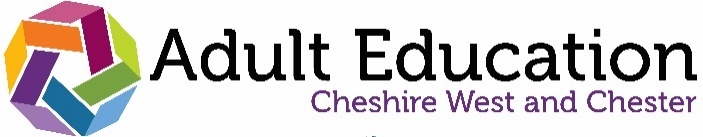 For use on Regulated courses only Personal Targets and Skills DevelopmentNext stepsV1 21/22Learner Name:Tutor Name:Organisation Name:Organisation Name:Course Title:Start Date:End Date:End Date:Feedback about the courseYesNoI enjoyed my courseThe venue and accommodation were suitableI received a full induction to my courseI felt safe whilst on my courseI was treated respectfully and equally on my course, and experienced no bullying or discriminationMy tutor provided me with better than expected support throughout the courseAssessment arrangements were discussed and agreed at the beginning of the courseMy individual support needs were considered, and I was given appropriate supportI made better than expected progress from my starting pointI received regular feedback from my tutor that told me how I could improveTutors presented the subject matter clearly and encouraged group discussionsResources were useful and helped me to expand my knowledge and skillsOverall, I am satisfied with my courseFeedback about PREVENT, British Values and the Protected CharacteristicsFeedback about PREVENT, British Values and the Protected CharacteristicsI have made progress in understanding Prevent I have made progress in understanding British ValuesI am more able to recognise risks of radicalisation/extremismI know how to report issues related to radicalisation/extremismI am more familiar than I was about the Protected CharacteristicsTick how much you agree with the statements below:Completely AgreeMostly AgreeDisagree MostlyDisagree CompletelyI developed my maths skillsI developed my English skillsI know how to keep myself safe onlineI received information to help me stay emotionally and physically fitI improved my confidence in the subject areaOverall I have achievedLess than I expected   What I expected   More than I expected   Number of Personal Targets setNumber of Personal Targets metThe impact this course had on meAs a result of this course, I have developed the following essential transferable skills: listening speaking/presenting problem solving creativity staying positive aiming high leadership teamworkAs a result of this course, I have developed the following attributes:  confidence  resilience independence toleranceAs a result of this course, I have developed the following course related skill(s):See your ILP for expected course related skills developmentI have applied my skills/aptitudes in the following way(s):Please provide example(s)Feedback about Information, Advice and Guidance (CEG/IAG)YesNoI have had sufficient, impartial, IAG from my tutor to equip me to take my next steps *I made progress towards my career aim (see ILP)I am ready for my next stage in education, employment and trainingI have gained relevant qualifications to help me to move to future destinations that meet my interests and aspirations*Free and impartial information and advice is available through the National Careers Service to help you with your next steps. Your tutor can help you make contact, or you can contact them yourself on 0800 100 900, or through the website at https://nationalcareersservice.direct.gov.uk. Alternatively, please contact Cheshire West and Chester’s Skills and Employment Team by email at skillsandemployment@cheshirewestandchester.gov.uk *Free and impartial information and advice is available through the National Careers Service to help you with your next steps. Your tutor can help you make contact, or you can contact them yourself on 0800 100 900, or through the website at https://nationalcareersservice.direct.gov.uk. Alternatively, please contact Cheshire West and Chester’s Skills and Employment Team by email at skillsandemployment@cheshirewestandchester.gov.uk *Free and impartial information and advice is available through the National Careers Service to help you with your next steps. Your tutor can help you make contact, or you can contact them yourself on 0800 100 900, or through the website at https://nationalcareersservice.direct.gov.uk. Alternatively, please contact Cheshire West and Chester’s Skills and Employment Team by email at skillsandemployment@cheshirewestandchester.gov.uk VolunteeringEmploymentEmploymentFurther LearningFurther LearningVolunteering Employment 16 or more hours  less than 16 hours  another course full time  part time self-employment 16 or more hours  less than 16 hours  a University course full time  part time an apprenticeship Other (please state)  Other (please state)  Other (please state)  Other (please state)  Other (please state)  Thank you for your feedback. The responses you have provided will help us to improve Adult Learning courses for people in your local area in the future.Are there any further comments you would like to make? What did you enjoy? What could we do better?Learner Signature:Tutor Signature:Date:Date: